第二课日期Lesson 2 DatesHomework: Write at least twice Chinese characters above.对话 (Dialogues): 小明：妈，爸，我回来了！妈，今天几号？妈妈：今天6号啊。小明：啊，6号！哎呀，完了完了……爸爸：你怎么了？小明：我听说6号中午电视台直播NBA比赛，我可是个科比迷啊！爸爸：哎，小明，今天星期几？小明：今天星期二。爸爸：星期二？你记错啦！今天是5号，不是6号。妈妈：噢，我记错了。小明：5号？太好啦！我明天可以看比赛喽！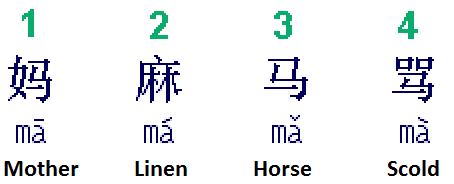 How to write Chinese characters? Two basic rules: 1) Top before bottom 2) Left before rightHow to write Chinese characters? Two basic rules: 1) Top before bottom 2) Left before right中文 (Chinese)拼音 (Pinyin)拼音 (Pinyin)英文 (English)英文 (English)一 二 三 四 五 六 七 八 九 十yī' èr sān sì wǔ liù qī bā jiǔ shíyī' èr sān sì wǔ liù qī bā jiǔ shíone two three four five six seven eight nine tenone two three four five six seven eight nine ten爸爸bà bà  bà bà  DadDad妈妈mā ma mā ma MomMom我wǒwǒII回来huí láihuí láiReturn + Come = > Come backReturn + Come = > Come back了lelePast tense markerPast tense marker我回来了wǒ huí lái lewǒ huí lái leI am backI am back今天jīn tiānjīn tiānCurrent + Day = > TodayCurrent + Day = > Today几jǐjǐHow many or How muchHow many or How much号hàohàoNumberNumber今天几号？jīn tiān jǐ hào?jīn tiān jǐ hào?What's today's date?What's today's date?啊a!a!Ah!Ah!6号liù hàoliù hàoNumber sixNumber six哎呀āi yāāi yāHey + Yeah => Damn!Hey + Yeah => Damn!完了wán lewán leFinishedFinished你nǐnǐYouYou怎么zěn mezěn meHowHow你怎么了?nǐ zěn me le?nǐ zěn me le?What happened to you?What happened to you?听说tīng shuōtīng shuōHear + be told => It is said thatHear + be told => It is said that中午zhōng wǔzhōng wǔCentral + midday => NoonCentral + midday => Noon电视台diàn shì táidiàn shì táiTV stationTV station直播zhí bòzhí bòStraight + broadcast => LiveStraight + broadcast => Live比赛bǐ sàibǐ sàiCompete + game => CompetitionCompete + game => Competition可kěkěCanCan个gègèIndividual or pieceIndividual or piece科比kē bǐkē bǐKobeKobe迷mímíFanFan我可是个科比迷啊！wǒ kě shì gè kē bǐ mí a!wǒ kě shì gè kē bǐ mí a!I'm a Kobe fan!I'm a Kobe fan!小明xiǎo míngxiǎo míngLittle + Bright => XiaomingLittle + Bright => Xiaoming星期xīng qíxīng qíStart + Period => WeekStart + Period => Week星期二xīng qí' èrxīng qí' èrTuesdayTuesday记jìjìRememberRemember错cuòcuòWrongWrong记错jì cuòjì cuòGot it wrongGot it wrong啦lalaFinal particleFinal particle不bùbùNot or noNot or no不是bù shìbù shìNoNo噢ōōOhOh太好啦tài hǎo latài hǎo laToo + good => Great!Too + good => Great!明天míng tiānmíng tiānBright + day => TomorrowBright + day => Tomorrow可以kě yǐ kě yǐ Be able to; canBe able to; can看kànkànLook, seeLook, see喽lóulóuParticle expressing chagrinParticle expressing chagrin